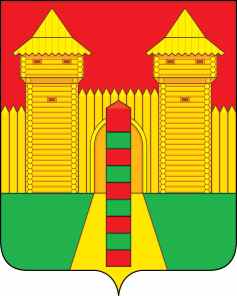 АДМИНИСТРАЦИЯ  МУНИЦИПАЛЬНОГО  ОБРАЗОВАНИЯ«ШУМЯЧСКИЙ  РАЙОН» СМОЛЕНСКОЙ  ОБЛАСТИРАСПОРЯЖЕНИЕот 25.11.2020г.  № 377-р         п. ШумячиВ связи с обращением Сенатора Российской Федерации Леонова Сергея Дмитриевича от 18.11.2020 года.1. Создать комиссию по обследованию квартиры № 3 жилого дома № 50 по ул. Базарная, п. Шумячи, Шумячского района, Смоленской области, в составе:2.  Комиссии, указанной в пункте 1 настоящего распоряжения до 08 декабря 2020 года провести обследование квартиры № 3 жилого дома № 50 по ул. Базарная, п. Шумячи, Шумячского района, Смоленской области и представить акт на утверждение.3. Контроль за исполнением настоящего распоряжения возложить на заместителя Главы муниципального образования «Шумячский район» Смоленской области Буфистова К.Е.О создании комиссии по обследованию квартирыБуфистов Константин Евгеньевич-Заместитель Главы муниципального образования «Шумячский район» Смоленской области, председатель комиссииСидоренко Екатерина Дмитриевна-специалист 2 категории  Отдела городского хозяйства Администрации муниципального образования «Шумячский район» Смоленской области, секретарь комиссии Павлюченкова Людмила АлексеевнаСапегин Андрей Михайлович         -         -начальник Отдела городского хозяйства Администрации муниципального образования «Шумячский район» Смоленской области, член комиссии директор МУП «Шумячское РПО КХ», (по согласованию)Глава муниципального образования «Шумячский район» Смоленской областиА.Н. Васильев                    